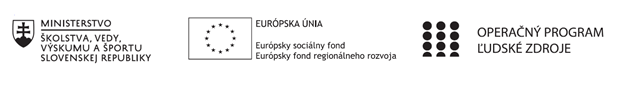 Správa o činnosti pedagogického klubu Prioritná osVzdelávanieŠpecifický cieľ1.1.1 Zvýšiť inkluzívnosť a rovnaký prístup ku kvalitnému vzdelávaniu a zlepšiť výsledky a kompetencie detí a žiakovPrijímateľStredná priemyselná škola stavebná a geodetická, Drieňova 35, 826 64 BratislavaNázov projektuZvýšenie kvality odborného vzdelávania a prípravy na Strednej priemyselnej škole stavebnej a geodetickejKód projektu  ITMS2014+312011Z818Názov pedagogického klubu Klub matematickej gramotnostiDátum stretnutia  pedagogického klubu02.05.2022Miesto stretnutia  pedagogického klubuSídlo školyMeno koordinátora pedagogického klubuMgr. Miroslava SíthováOdkaz na webové sídlo zverejnenej správyhttps://stav-geo.edupage.org/Manažérske zhrnutie:krátka anotácia, kľúčové slová e-learning, on – line vyučovanieNa stretnutí sa riešilo používanie nových metód – elearning.Hlavné body, témy stretnutia, zhrnutie priebehu stretnutia: Téma : Zdieľanie skúseností s využitím e-learningu v školskom systémeE-learning môžeme chápať ako formu dištančného štúdia, medzi jeho výhody patrí :úspora času – šetrí sa čas k preprave študentov do škôl, navyše e-learning môže prebiehať
vo vhodných časových okamžikoch pracovného procesu.individualizácia výučby – pri tradičnej metóde vzdelávania prebieha výučba vo chvíli,
keď sa stretne určitý počet študentov, je k dispozícii učiteľ, vyučovacie priestory a ďalšie
prostriedky. Elektronická výučba je študentovi k dispozícii v okamžiku, keď ju skutočne
potrebuje a m á chuť alebo čas študovať. Môže postupovať svojim tempom, ktoré mu
vyhovuje a voliť si viac variant výkladu alebo v prípade potreby celé učivo zopakovať.Možné druhy zadaní: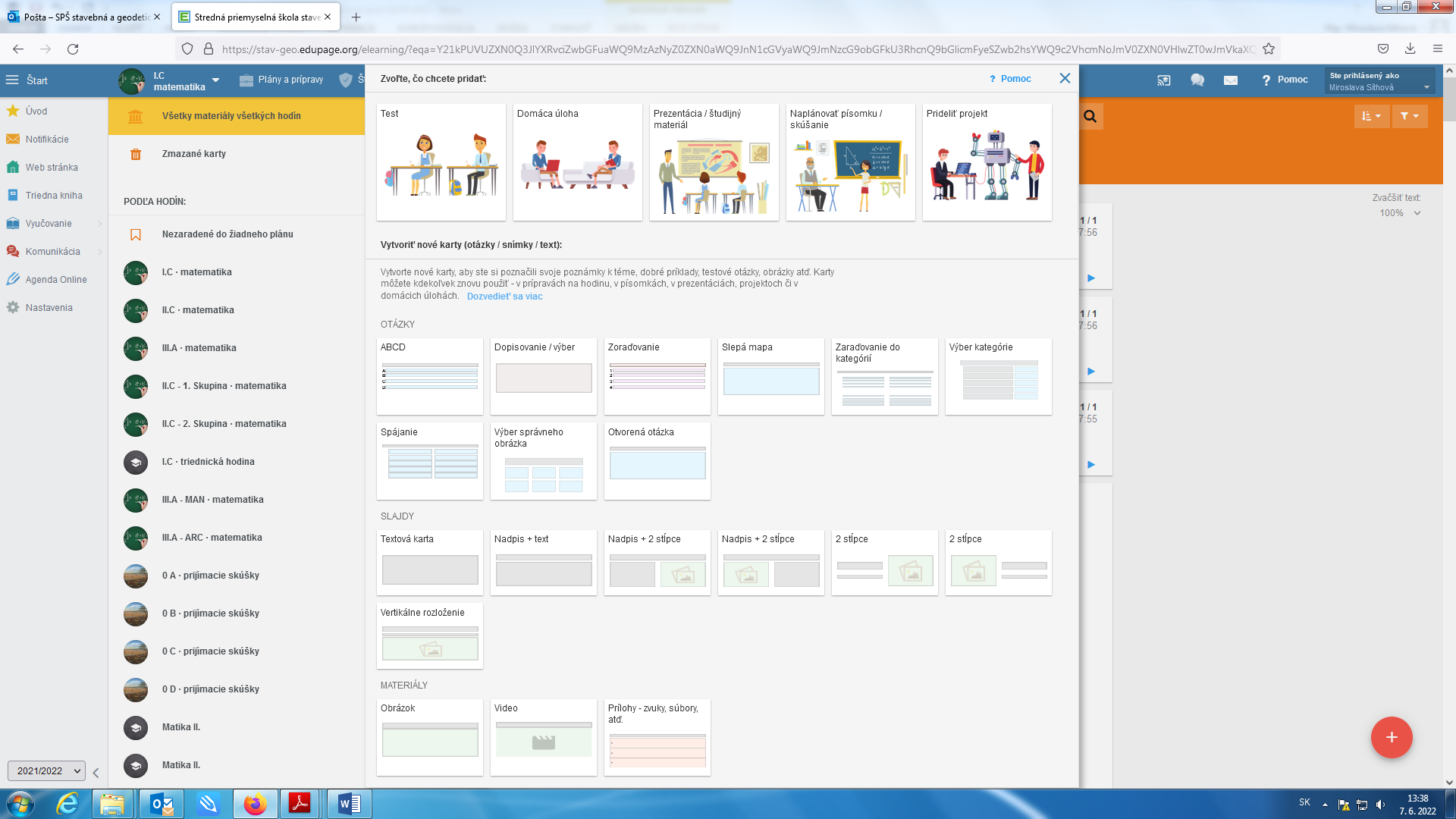 Pri práci sa nám osvedčilo zaslanie poznámok, a možná tvorba viacerých testov s viacerými odpoveďami.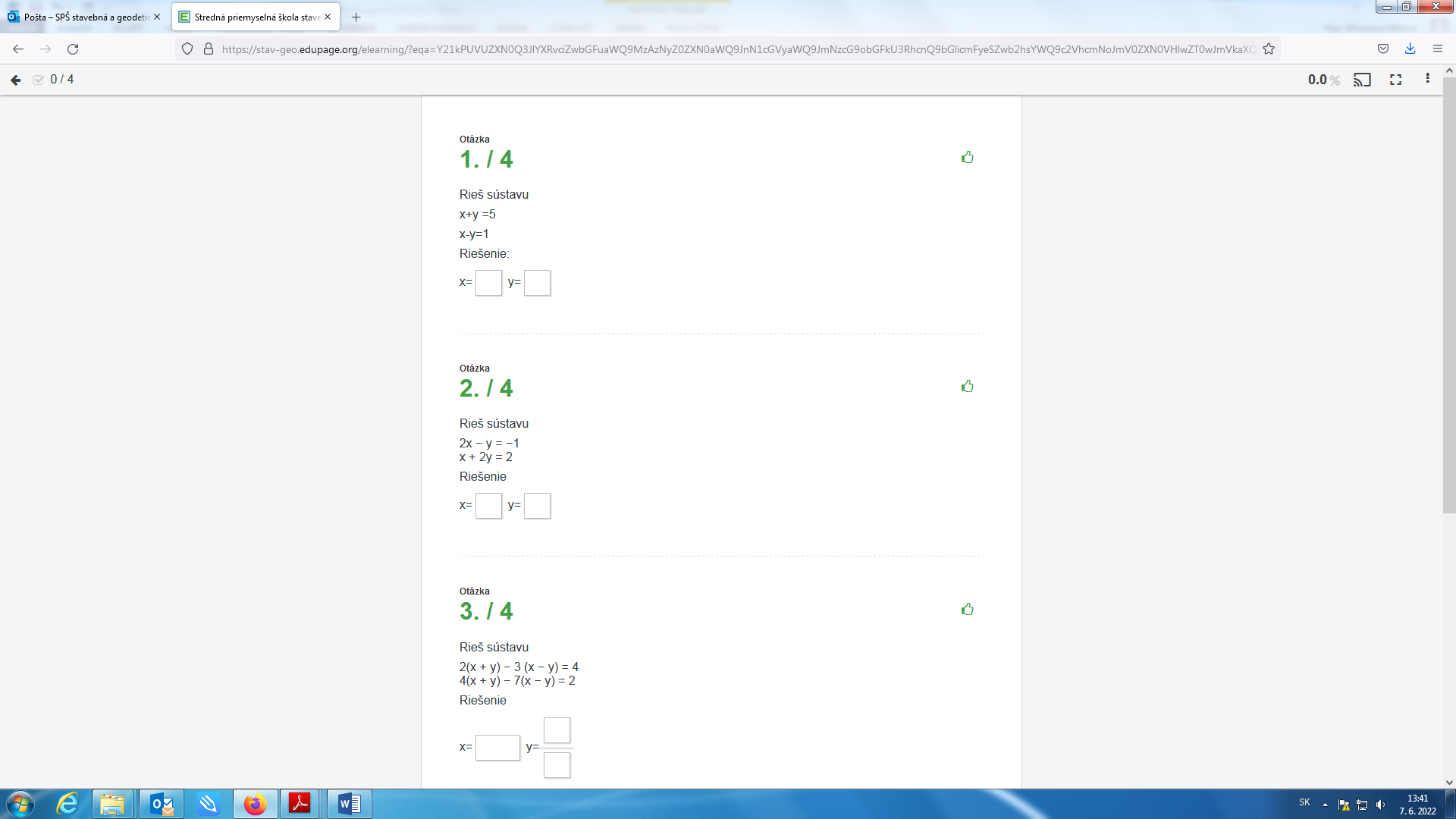 Závery a odporúčania:Klub sa zhodol, že treba využívať naďalej všetky možnosti e-learningu. Uľahčuje to štúdium žiakov, aj keď prvotné prípravy sú náročné pre učiteľa.Vypracoval (meno, priezvisko)Mgr. Miroslava SíthováDátum02.05.2022PodpisSchválil (meno, priezvisko)Ing. arch. Darina SojákováDátum02.05.2022Podpis